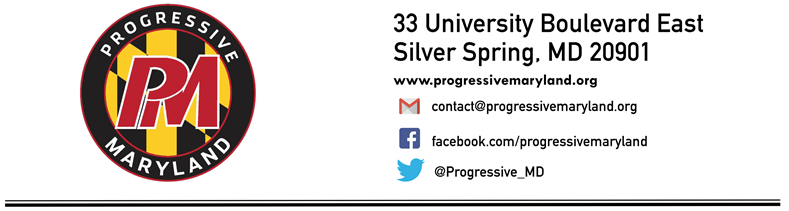 2018 Questionnaire for the House of DelegatesProgressive Maryland is a grassroots community organization that acts for social and economic justice by developing civic leaders and cultivating allies in order to advance economic, racial, and environmental equity, and to change our economic system for the benefit of all people in Maryland. Learn more at www.ProgressiveMaryland.orgProgressive Maryland supports candidates who will work to build a society and economy that works for all Marylanders, with special emphasis on traditionally marginalized groups–low and moderate income residents, people of color, women, LGBTQ+, and all oppressed and exploited people. Elections can have an enormous impact on our work to reduce inequity and to improve the lives of residents all over the state.  It is our responsibility not only to advocate for residents but also to empower them to engage in the political process at every level, from member-led canvasses to trainings for our members who wish to run for office. To be considered for Progressive Maryland’s endorsement, please return the completed questionnaire to our Policy and Legislative Director Jennifer Dwyer at Jennifer@progressivemaryland.org. Responses will be available to the public at www.ProgressiveMaryland.orgIssue Questions1. Do you support ending the money-based bail system?Yes			Comments:2. Will you support a $15 per hour minimum wage for all Maryland workers? If yes, over what time period would you suggest implementing it? Do you support including an indexing provision?Yes			Comments:Immediately. Yes.3. Do you support public financing of State Senate and Delegate races similar to systems enacted in Montgomery County and Howard County?Comments:Sure. But I would rather make advertising for candidates illegal. Let’s remove all money from politics, it’s obviously the problem.4. Do you support increased protections for workers in terms of scheduling practices? In particular, will you support requiring employers to give 3 weeks’ notice to employees of their shift schedule, requiring employers who call employees into work only to send them home before the end of their shift to provide a certain percentage of the pay that the employee would have made that day, and prohibiting employers from scheduling an employee to work back-to-back shifts or shifts scheduled only a few hours apart without the employee’s consent?Yes			Comments:5. Do you support workers’ rights to organize in the private and public sectors? Will you make it a priority that all public employees be covered by a public employees relations act, similar to the National Labor Relations Act, which has governed work in the private sector for over 80 years?Yes			Comments:6. We believe that the financial security of women is integral to the health of our economy. Do you feel that legislation ensuring the equal treatment of men and women in the workplace is appropriate? If so, what legislation will you support as a member of the General Assembly to bring women to parity with their male colleagues?Yes			Comments:I like the Icelandic model of switching the burden of proof from the employee to the employer. 7. Do you believe that employers should be required to make reasonable accommodations for employees and applicants for employment who have known limitations due to conditions related to pregnancy or childbirth?Yes			Comments:8. Are there any instances in which the state should place restrictions on a patient seeking abortion care, such as stage of pregnancy, access based on age, or the type of abortion care that state funding should cover?		NoComments:9. Will you support single-payer health care in Maryland? If so, how would you pass it and how would you pay for it?Comments:Sort of. Single Payer technically is only in existence in Canada and Taiwan. I do not support that (I have no problem necessarily with it but I don’t think it is feasible here right now). I think what we should have is a Medicare for all option. Often this is referred to as “single payer” and I just nod, but in writing I feel the need to clarify. People can still buy private insurance if they like.As for paying for it, and employee based tax (like the Sander’s model) would probably work on a state level. I know that prior to my wife getting healthcare I was paying around $15,000/year for a family of 3, so even an individual tax that was much less than that for healthcare would be an improvement.10. Will you support instituting transparency rules for Pharmacy Benefit Managers and drug corporations as well as creating a drug cost review commission for high cost drugs?Yes			Comments:11. In general, do you support or oppose charter schools?		OpposeComments:12. Do you support or oppose school vouchers that would allow public school students, K-12, to attend a private school instead of their local public school? Please explain your support or opposition.			OpposeComments:For profit schools are a bad idea. Not all private schools are for profit.I went to an excellent private school (that was a non-profit) that my father helped build. Because of that I got to go there for free. I wish everyone had my opportunity. They will not if we keep siphoning off the best students and moving them to private schools. It increases the economic disparity of the students left behind.We need to spend our resources building the best possible schools we can. Not helping a few students to the detriment of others.13. Will you support making state colleges and universities free for all in-state students?Yes			Comments:We should consider do this with Trade Schools as well. I think the average cost of a trade school is just over $30K.14. Will you support the Trust Act?Yes		Comments:15. Will​ ​you​ ​support​ ​closing​ ​corporate​ ​tax ​ ​loopholes​  by​ ​ requiring​ ​ combined​ ​ reporting,​ ​as​ most​ ​other​ states​​ have​ ​ done?​ ​ Will​  ​you​ ​​support​ ​bringing ​​back​ ​Maryland’s​ 6.25​ %​ tax​ ​rate​ ​on​ ​ income​ of​ ​more​ than​ ​$1​ ​million​ ​to​ ​allow​ ​upper​ ​income​ residents​ ​to​​ ​contribute​ ​more​ ​to​ ​Maryland?Yes		Comments:16. Do you plan to introduce or support legislation to provide protection for the Potomac, Chesapeake or other shared environments that have had federal funding for protection removed?Yes		Comments:17. What legislation and regulations can Maryland state government enact to protect our residents from the damage inflicted by Trump’s federal government?Comments:I don’t really want to focus too much on trump’s government. There will have to be a federal overhaul when is his gone in a year or so (hopefully).18. Do​ ​you​ ​support​ ​the​ ​creation​ ​of​ ​a​ ​progressive​ ​caucus​ ​in​ ​the​ ​state​ ​legislature?Yes		Comments:Candidate InformationCandidate InformationCandidate InformationCandidate Last Name: __________________O’Hare_________________________________________Candidate Last Name: __________________O’Hare_________________________________________Candidate First Name: _________________Dan__________________________________________Candidate First Name: _________________Dan__________________________________________Office Seeking: ____________Delegate_______________________________________________Office Seeking: ____________Delegate_______________________________________________District:________________37B___________________________________________District:________________37B___________________________________________Party:______________Democrat________________________________________Party:______________Democrat________________________________________Campaign Contact InformationCampaign Contact InformationCampaign Contact InformationCommittee Name:_____________Dan O’Hare for Maryland_______________________Committee Name:_____________Dan O’Hare for Maryland_______________________Street Address:__________________27046 Riverside Drive Ext_________Street Address:__________________27046 Riverside Drive Ext_________City:_____________________Salisbury________________________________City:_____________________Salisbury________________________________Zip Code:_________________21801__________________________________________Zip Code:_________________21801__________________________________________Business Phone:_________646.644.7173_____________________________________Business Phone:_________646.644.7173_____________________________________Fax:_____________N/A________________________________________Fax:_____________N/A________________________________________Campaign Website:_____https://www.facebook.com/Dan-OHare-for-Maryland-Delegate-37B______Campaign Website:_____https://www.facebook.com/Dan-OHare-for-Maryland-Delegate-37B______Candidate Contact InformationCandidate Contact InformationCandidate Contact InformationCell Phone:_________646.644.7173____________________Cell Phone:_________646.644.7173____________________Email Address:_______dan.for.maryland@gmail.com______________________Email Address:_______dan.for.maryland@gmail.com______________________Treasurer Contact InformationTreasurer Contact InformationTreasurer Contact InformationTreasurer Name:__________Torrez Wise______________________________Treasurer Name:__________Torrez Wise______________________________Street Address:___________________________________________________________Street Address:___________________________________________________________City:___________________________________________________________City:___________________________________________________________Zip Code:___________________________________________________________Zip Code:___________________________________________________________Phone:___________________________________________________________Phone:___________________________________________________________Candidate HistoryCandidate HistoryCandidate HistoryPrevious Elected Offices:NonePrevious Elected Offices:NonePrevious Elected Offices:NoneWhich Years Did You Serve:Which Years Did You Serve:Which Years Did You Serve:Have you ever received an endorsement from Progressive Maryland?YES_____ or  NO__x___          YES_____ or  NO__x___          If Yes, when:If Yes, when:If Yes, when:Have you ever assisted Progressive Maryland in achieving its goals?Have you ever assisted Progressive Maryland in achieving its goals?YES_____ or NO__x___    Describe:Describe:Describe:Major Endorsements (Elected Officials/Organizations/Opinion Leaders):Major Endorsements (Elected Officials/Organizations/Opinion Leaders):Major Endorsements (Elected Officials/Organizations/Opinion Leaders):19. For the measures above that you have agreed to support would you be willing to:19. For the measures above that you have agreed to support would you be willing to:Co-sponsor legislation?    Work with our Policy and Legislative Director to help pass a bill?    Testify at a hearing in support of legislation?Speak at public events in support of legislation?Write a letter in support of legislation? Write an op-ed in support of legislation?YES___x__ or  NO_____    YES__x___ or  NO_____YES_x____ or  NO_____    YES__x___ or  NO_____    YES__x___ or  NO_____YES__x___ or  NO_____20. Would you be willing to engage with Progressive Maryland members and their communities by:20. Would you be willing to engage with Progressive Maryland members and their communities by:Speaking at Progressive Maryland events?Meeting with our membership annually to report on the progress of our shared priorities and answer questions from our members?Writing a letter to unorganized workers endorsing an organizing drive by a labor union?YES__x___ or  NO_____           YES__x___ or  NO_____           YES___x__ or  NO_____            